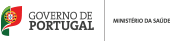 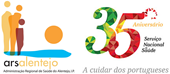 1º Encontro de Médicos Internos do Alentejo 			      12 de novembro de 2014FICHA DE INSCRIÇÃONOME: E-MAIL: TLM:Instituição de Internato:Especialidade:Ano de Internato:Tem necessidade de transporte para e de Portalegre?- Sim     - Não Se sim sff contactar gabinete de comunicação da instituição de Internato.A ficha de inscrição deve ser enviada para eventos@arsalentejo.min-saude.pt, até dia 3 de novembro de 2014.Para mais informações contactar Gabinete de Comunicação da ARSA para o telefone 266.758.770